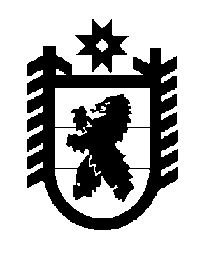 Российская Федерация Республика Карелия    ПРАВИТЕЛЬСТВО РЕСПУБЛИКИ КАРЕЛИЯРАСПОРЯЖЕНИЕ                                 от  23 сентября 2015 года № 592р-Пг. Петрозаводск В соответствии с пунктом 3 Порядка назначения на конкурсной основе генерального директора регионального оператора, утвержденного постановлением Правительства Республики Карелия от 4 февраля 
2015 года № 34-П:Провести конкурс на замещение вакантной должности генерального директора регионального оператора.           ГлаваРеспублики  Карелия                                                                  А.П. Худилайнен